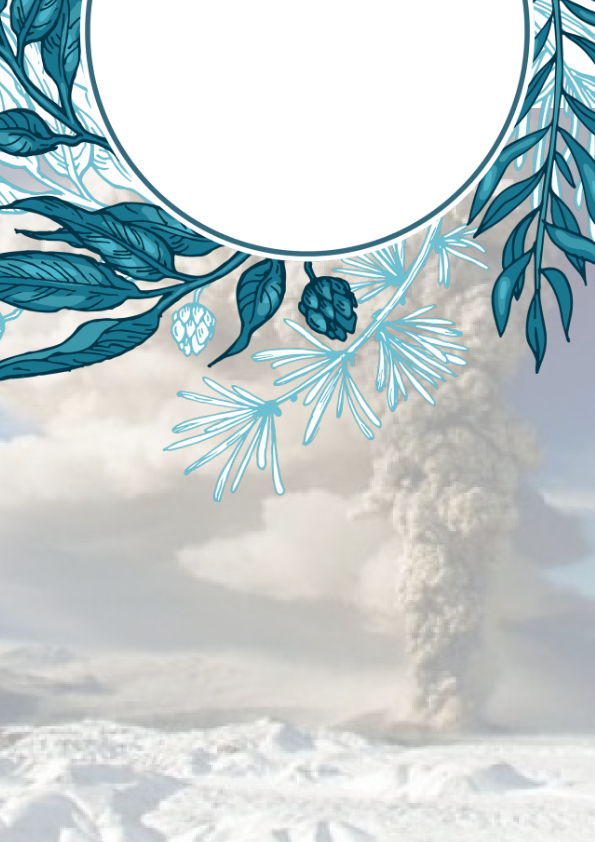 BIOLOGÍA Y GEOGRAFÍALorem Ipsum